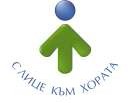 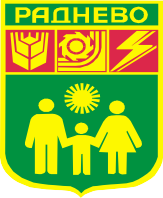 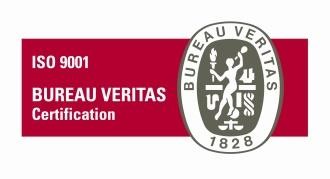                             ОБЩИНА РАДНЕВО, ОБЛАСТ СТАРА ЗАГОРА ОБЩИНА РАДНЕВО обявява публичен търг с тайно наддаване с предмет:    Отстъпване на право на строеж за изграждане на навес с  площ от 21,00 кв.м., в поземлен имот № 61460.505.308 по кадастралната карта на гр.Раднево, съставляващ УПИ ХIII-308 в кв.1 по регулационния план на гр. Раднево. Начална тръжна цена на правото на строеж в размер на 666,20 лв. В УПИ ХIII-308 в кв.1 гр.Раднево има учредено право на строеж и изградена жилищна сграда, собственост на Венцислав Георгиев Димов и Антоанета Богомилова Димова. Депозит за участие - 10% от началната тръжна цена. Същия ще се внася по банков път - IBAN: BG13CECB979033I3717100, BIC  CECBBGSF при ЦКБ АД. Краен срок за внасяне на депозита - до 13.30 ч. на съответната дата за провеждане на търга. Търга ще се проведе на 29.11.2021 г. от 13.30 часа в зала 315 на общинска администрация гр.Раднево. Повторен търг – 06.12.2021 г. в същия час и място. Тръжната документация ще се получава от Гише № 3 в Информационен център при Общинска администрация - гр. Раднево, срещу внесени невъзстановими 50.00 лв. /без ДДС/ на Гише №5 /Каса/ в Информационен център. Крайния срок за закупуване на тръжната документация - до 13.30 часа на съответната дата за провеждане на търга. Условия за участие в търга, съгласно тръжната документация. Телефон за информация: 0417/81227.	